Smlouva o spolupráci na řešení projektuMAGICWARE, společnost s ručením omezeným se sídlem Krohova 2212/75, 160 00, Praha 6 - DejviceIČ: 62576836DIČ: CZ62576836ID datové schránky: az5q8c2zapsaná v Obchodním rejstříku vedeným u Městského soudu v Praze, spisová značka C 32719zastoupená: Ing. Tomášem Novosadem, jednatelem společnostiBankovní spojení: ČSOB, a.s.číslo účtu: 274382835/0300(dále jen „Hlavní žadatel/příjemce“)a Univerzita Karlova se sídlem Ovocný trh 560/5, 11000 Praha – Staré Město IČ: 00216208DIČ: CZ00216208ID datové schránky: piyj9b4 statistická právní forma: 601 - Vysoká školave věci součásti 1. lékařská fakulta, Kateřinská 32, 121 08  Praha 2  (také jako korespondenční adresa ve věci projektu)zastoupená: prof. MUDr. Martinem Vokurkou, CSc., děkanem 1. lékařské fakultyBankovní spojení: Česká národní bankačíslo účtu: 94-61023011/0710(dále jen „Partner s finančním příspěvkem“)PREAMBULE„Smluvní strany uzavírají tuto Smlouvu za účelem vzájemné spolupráce při řešení projektu s názvem „Inteligentní hlasový asistent MED-ASSIST pro zvýšení adherence s terapií“ 
do Výzvy IX programu „Aplikace“ vyhlášené Ministerstvem průmyslu a obchodu (dále jen „poskytovatel“) v rámci implementace Operačního programu Podnikání a inovace pro konkurenceschopnost 2014–2020 a dle zákona č. 130/2002 Sb., o podpoře výzkumu, experimentálního vývoje a inovací z veřejných prostředků a o změně některých souvisejících zákonů (zákon o podpoře výzkumu, experimentálního vývoje a inovací), řešení projektu a zajištění následného využití jeho výsledků. Účelem této Smlouvy je stanovit vzájemná práva a povinnosti smluvních stran, aby bylo zajištěno naplnění všech cílů projektu a ochráněny majetkové zájmy smluvních stran a zajištěny závazky společnosti MAGICWARE, s.r.o., která má jako příjemce závazky vůči poskytovateli. Smluvní strany sjednávají, že veškerá ujednání obsažená v této Smlouvě musí být vykládána a naplňována takovým způsobem, aby byly naplněny cíle projektu nebo závazky, které má Smluvní strana MAGICWARE, s.r.o. vůči poskytovateli.“I. Obecné náležitostiObsahem této Smlouvy jsou práva a povinností smluvních stran a jejich závazek k níže uvedeným činnostem během řešení projektu a v období udržitelnosti projektu.Hlavní žadatel/příjemce podal žádost o podporu jako příjemce s uvedením Partnera s finančním příspěvkem v postavení dalšího účastníka. Hlavní žadatel/příjemce je odpovědný za řízení projektu v souladu s dohodnutými postupy a stanovenými cíli, koordinuje projekt a zajišťuje veškerou komunikaci s poskytovatelem. Partner s finančním příspěvkem je odpovědný za realizaci odpovídající části projektu dle návrhu projektu Hlavnímu žadateli/příjemci. Partner s finančním příspěvkem je povinen poskytovat Hlavnímu žadateli/příjemci součinnost k naplnění účelu této Smlouvy.Obdobím udržitelnosti projektu se rozumí pětileté období navazující po ukončení řešení projektu, ve kterém poskytovatel provádí vyhodnocení výsledků řešení projektu, vypořádání poskytnuté podpory a monitoring implementace výsledků v praxi. Za tímto účelem poskytovatel zavazuje Rozhodnutím o poskytnutí podpory Hlavního žadatele/příjemce k součinnosti při provádění činností podle věty prvé tohoto odstavce.II. Rozdělení činností Každá smluvní strana hradí své vlastní náklady v souvislosti s řešením projektu podle rozpisu činností uvedených níže a specifikovaných v podnikatelském záměru, který je součástí žádosti o poskytnutí podpory:Hlavní žadatel/příjemce: 	9 882 606,-Kč 	(86,05%)Partner s finančním příspěvkem: 	1 602 504,-Kč 	(13,95%)III. Ustanovení zajišťující spolupráci Smluvní strany berou na vědomí, že Hlavní žadatel/příjemce odpovídá poskytovateli za plnění povinností vyplývajících z pravidel výzvy a z pravidel poskytnutí podpory tak, jak budou/jsou definovány v Rozhodnutí o poskytnutí dotace. Partner s finančním příspěvkem je povinen poskytnout potřebnou součinnost, kterou lze oprávněně očekávat k tomu, aby Hlavní žadatel/příjemce mohl plnit výše uvedené povinnosti vůči poskytovateli.Hlavní žadatel/příjemce se zavazuje Partnerovi s finančním příspěvkem předávat veškeré informace o příslušné výzvě a zpravovat ho o veškerých opatřeních učiněných poskytovatelem v souvislosti s podáním žádosti o podporu stejně jako o výstupech z komunikace mezi ním a poskytovatelem. Stejně tak Partner s finančním příspěvkem informuje Hlavního žadatele/příjemce obdobně, pokud bude probíhat mezi ním a poskytovatelem jakákoliv přímá komunikace.Smluvní strany jsou povinny se pravidelně informovat o průběhu řešení projektu a neprodleně o všech skutečnostech, které jsou pro řešení projektu podstatné. Za podstatné skutečnosti se pro účely tohoto odstavce považují skutečnosti, kterými nejsou běžné (každodenní) činnosti, o kterých ostatní smluvní strany s ohledem na povahu řešení projektu předpokládají, že je příslušná smluvní strana provádí. Podstatnými skutečnostmi se rozumí také komunikace s poskytovatelem zejména o předpokládaných kontrolách či hodnocení řešení projektu.Smluvní strany jsou povinny vzájemně si oznamovat veškeré změny týkající se jejich poměrů, zejména o tom, že některá smluvní strana přestala splňovat podmínky kvalifikace, dále změny veškerých skutečností uvedených ve schválené žádosti o podporu a jakékoliv další změny a skutečnosti, které by mohly mít vliv na řešení a cíle projektu. Smluvní strany se rovněž informují o jakékoliv skutečnosti, která má nebo by mohla mít vliv na dodržení povinností stanovených v Rozhodnutí o poskytnutí podpory. Hlavní žadatel/příjemce následně zašle poskytovateli podle charakteru takové změny žádost o změnu v souladu s příslušnými pravidly pro změnová řízení. Není-li sjednáno jinak, veškeré informace podle tohoto článku budou směřovány osobě uvedené za Hlavní žadatele/příjemce na kontaktní údaje uvedené v odstavci 4.Jakákoliv komunikace mezi smluvními stranami probíhá dle potřeby telefonicky či e-mailem s výjimkou těch dokumentů, z jejichž povahy vyplývá, že je nutná jejich písemná forma v listinné podobě. Pro případ telefonické či e-mailové komunikace jsou uvedeny tyto kontaktní osoby: a. Hlavní žadatel/příjemce:*xxxxxxx*b. Partner s finančním příspěvkem:*xxxxxxxx**xxxxxxx*a v případě písemných dokumentů v listinné podobě budou tyto zasílány doporučeně poštou na adresy smluvních stran uvedené v záhlaví této Smlouvy.                                                                 
IV. Ustanovení zajišťující plnění stanovených cílů a plnění požadavků ze strany poskytovatele Smluvní strany se zavazují dodržovat pravidla poskytnutí podpory a řídit se jimi, tj. v souladu s pravidly veřejné podpory (GBER, Rámec a další relevantní předpisy), Rozhodnutí o poskytnutí podpory, pravidly pro žadatele a příjemce z Operačního programu Podnikání a inovace pro konkurenceschopnost 2014–2020 – obecná část a dále Pravidly pro žadatele a příjemce z Operačního programu Podnikání a inovace pro konkurenceschopnost 2014–2020 – zvláštní část a souvisejícími vnitřními předpisy poskytovatele, přičemž Partner s finančním příspěvkem se zavazuje plnit vůči Hlavnímu žadateli/příjemci obdobně, jako ten plní vůči poskytovateli na základě Rozhodnutí o poskytnutí podpory.Hlavní žadatel/příjemce a Partner s finančním příspěvkem se podílí na činnostech v rámci řešení projektu v souladu se schválenou žádosti o podporu a touto Smlouvou. Každý si bude počínat tak, aby deklarovaných výsledků (dle podnikatelského plánu) a cílů bylo dosaženo.Hlavní žadatel/příjemce převede ze svého bankovního účtu Partnerovi s finančním příspěvkem na jeho bankovní účet příslušnou část poskytnuté podpory do 14 dnů po jejím obdržení od poskytovatele. Hlavní žadatel/příjemce je oprávněn neposkytnout příslušnou část podpory v této lhůtě v případě závažného porušení povinností Partnerem s finančním příspěvkem, o čemž neprodleně uvědomí jak Partnera s finančním příspěvkem, tak poskytovatele.Partner s finančním příspěvkem je na základě povinnosti Hlavního žadatele/příjemce odvést zpět poskytovateli za celý projekt nespotřebovanou část poskytnuté podpory, příjmy z projektů a další platby stanovené pravidly poskytnutí podpory, povinen odvést Hlavnímu žadateli/příjemci odpovídající části těchto částek připadající na Partnera s finančním příspěvkem, a to v dostatečném časovém předstihu, resp. ve lhůtě, kterou  Hlavní žadatel/příjemce Partnerovi s finančním příspěvkem písemně sdělí nejpozději 10 dnů předem. Pokud tak Partner s finančním příspěvkem odvede přímo poskytovateli, neprodleně o tom Hlavního žadatele/příjemce vyrozumí.Vzhledem k tomu, že Hlavní žadatel/příjemce odpovídá poskytovateli za veškerá porušení pravidel poskytnutí podpory i Partnerem s finančním příspěvkem, vyhrazuje si právo vystupovat vůči Partnerovi s finančním příspěvkem přiměřeně, jako poskytovatel vystupuje vůči němu, zejména může analogicky provádět kontroly a hodnocení ve smyslu Pravidel pro žadatele a příjemce z Operačního programu Podnikání a inovace pro konkurenceschopnost 2014–2020 u Partnera s finančním příspěvkem za účelem dohledu nad dodržováním těchto pravidel. Za tímto účelem je Hlavní žadatel/příjemce oprávněn zejména vstupovat do prostor Partnera s finančním příspěvkem, kde se uskutečňují činnosti v souvislosti s řešením projektu, a to prostřednictvím svého pověřeného zástupce, a vyžadovat si písemné informace o postupu řešení. Partner s finančním příspěvkem umožní Hlavnímu žadateli/příjemci provedení kontroly všech dokladů vztahujících se k činnostem, které Partner s finančním příspěvkem realizuje v rámci Projektu, dále umožní průběžné ověřování provádění činností, k nimž se zavázal dle této Smlouvy, a bude poskytovat součinnost všem osobám oprávněným k provádění kontroly, příp. jejich zmocněncům. Hlavní žadatel/příjemce vždy upozorní na nedostatky, které zjistí sám, nebo o nichž se jinak dozvěděl, a Partner s finančním příspěvkem provede opatření k nápravě bezodkladně, popř. v přiměřené době stanovené Hlavním žadatelem/příjemcem.6.	Smluvní strany se zavazují k řádné součinnosti s poskytovatelem v případě kontroly a hodnocení plnění cílů projektů, kontroly čerpání a využívání podpory a účelnosti vynaložených nákladů podle § 13 zákona o podpoře výzkumu, experimentálního vývoje a inovací, v platném znění, a to v souladu s veřejnosprávní kontrolou podle zákona č. 320/2001 Sb., o finanční kontrole ve veřejné správě a o změně některých zákonů (zákon o finanční kontrole), v platném znění.V. Majetkové a finanční otázkyPrávo nakládat s výsledky projektu patří Hlavnímu žadateli/příjemci a Partnerovi s finančním příspěvkem podle míry, jakou se podíleli na jejich dosažení. Každá smluvní strana souhlasí s tím, že nebude vědomě využívat žádná vlastnická či majetková práva druhé smluvní strany, není-li v této Smlouvě uvedeno jinak. Hlavní žadatel/příjemce souhlasí, aby Partner s finančním příspěvkem používal Inteligentní hlasový asistent MED-ASSIST v rozsahu vyvinutém při spolupráci pro své vědecké a nekomerční účely i po ukončení Projektu bez nároků na platby licencí Hlavnímu žadateli/příjemci. Hlavní žadatel/příjemce v rámci svého práva kontroly Partnera s finančním příspěvkem v souladu s článkem IV. bude kontrolovat i nakládání s výsledky.Schválený rozpočet projektu tvoří přílohu č. 1 této smlouvy, v případě změn rozpočtu bude vždy platná ta verze, která je uvedena jako aktuální v systému IS KP14+.VI. Ochrana duševního vlastnictvíZnalosti, dovednosti, know-how a jiná práva duševního vlastnictví, která jsou potřebná pro realizaci řešení projektu (vkládané znalosti) a se kterými Smluvní strany vstupují do projektu, budou rámcově uvedeny v návrhu Projektu. V průběhu realizace Projektu můžou smluvní strany dle potřeby upřesňovat a vkládat další znalosti, které si vzájemně specifikují.Vkládané znalosti zůstávají vlastnictvím Smluvní strany, která je do projektu vložila. Smluvní strana může po druhé smluvní straně požadovat za účelem řešení projektu přístup k jeho know-how nebo přístupová práva k poznatkům nepocházejících z řešení projektu, pokud je dané prokazatelně potřeba pro řešení projektu a druhá smluvní strana není oprávněna přístup bezdůvodně odmítnout. Není-li sjednáno v konkrétním případě jinak, po ukončení řešení projektu smluvní strany přestanou užívat hmotný i nehmotný majetek vnesený druhou smluvní stranou, vrátí si jej navzájem včetně hmotných nosičů duševního vlastnictví a veškerých příslušných dokumentů, a jejich pořízené kopie zničí. Smluvní strany mají bezplatný přístup k výsledkům projektu dosaženým během jeho řešení, které jsou nutné k implementaci jejich vlastního příspěvku k projektu. Smluvní strany ujednávají, že bude-li jakékoli řešení a nebo výsledek nebo výrobně-technický poznatek a nebo zkušenost v souvislosti s řešením tohoto projektu, či jeho (jejich) část, po splnění příslušných zákonných podmínek způsobilé k ochraně̌ zejména jako vynález, užitný́ vzor, nebo průmyslový́ vzor, podají́ za účelem jeho registrace společně přihlášku u Úřadu průmyslového vlastnictví v Praze (případně u jiné národní nebo mezinárodní svou povahou obdobné instituce) nejpozději do jednoho roku od skončení spolupráce, a to tak, aby se smluvní strany staly spolumajiteli (spoluvlastníky) příslušného ochranného dokumentu podle míry k jeho přispění – náklady hradí smluvní strany dle výše svých spoluvlastnických podílů na daném výsledku.  K převodu předmětu práv průmyslového vlastnictví dle předchozího bodu, jehož spoluvlastníky jsou smluvní strany, zejména převodu patentu a nebo užitného vzoru bude vždy zapotřebí písemného souhlasu obou stran této Smlouvy. Každá ze smluvních stran je oprávněna samostatně uplatňovat nároky z prokazatelných porušení práv k předmětu (předmětům) průmyslového vlastnictví.Práva duševního vlastnictví, zejména ta chráněná jako patenty, užitné a nebo průmyslové vzory, dále autorská práva, včetně autorských práv k vytvořenému softwaru, vzniklá v souvislosti s řešením projektu dle této Smlouvy, není Partner s finančním příspěvkem oprávněn využívat v rozporu s oprávněnými zájmy poskytovatele a Hlavního žadatele/příjemce.
V případě potřeby úpravy užívacích a vlastnických práv ke konkrétním výsledkům projektu bude uzavřena samostatná smlouva mezi smluvními stranami nejpozději před ukončením řešení projektu.  Autorská práva ke vkládanému i nově vytvořenému softwaru (zdrojové kódy) zůstávají straně, která je vytvořila; podíl Partnera s finančním příspěvkem na nově vytvořeném softwaru smluvní strany nepředpokládají.V případě, že výsledek projektu nebude způsobilý průmyslově právní ochrany, je každá ze smluvních stran oprávněna nakládat dle vlastního uvážení s výsledkem řešení, který vytvořila (dosáhla) sama. Výsledek vytvořený (dosažený) druhou smluvní stranou je však oprávněna užívat jen po jejím předchozím písemném souhlasu.  Jsou-li zaměstnanci smluvní stran oprávněni nárokovat si práva na poznatky, učiní smluvní strana příslušné kroky nebo uzavře příslušné dohody, aby tato práva mohla být vykonávána způsobem, který je slučitelný se závazky této smluvní strany vyplývající z této smlouvy.VII. Majetek pořízený či vzniklý během řešení  ProjektuNáklady na činnosti, jimiž se Hlavní žadatel/příjemce a Partner s finančním příspěvkem podílejí na projektu jsou podrobně rozepsány v žádosti o finanční podporu, která tvoří přílohu této Smlouvy.                                                                        
Vlastníky majetku potřebného k řešení Projektu jsou ty Smluvní strany, které si uvedený majetek pořídily nebo ho při řešení Projektu vytvořily. Každá smluvní strana odpovídá za jakékoliv jí provedené ztráty, škody a poškození třetích osob v souvislosti s řešením projektu a při činnostech v období udržitelnosti. Každá smluvní strana zároveň odpovídá za řádné plnění svých činností na řešení projektu a za plnění od svých dodavatelů zboží či služeb potřebných k řešení projektu.Pokud některá ze smluvních stran hodlá odstoupit z řešení projektu, ať už z důvodu změny příjemce v projektu, či jiné obdobné změny, a poskytovatel takovou změnu schválí, bude součástí příslušného dodatku k této Smlouvě dohoda, předávací protokol či jiný obdobný dokument stvrzující souhlas všech smluvních stran s vypořádáním dosavadních povinností odstoupivší smluvní strany vyplývající jí z řešení projektu, zejména stav dosažených výsledků, dále finanční otázky týkající se řešení projektu a práva k duševnímu vlastnictví.VIII. MlčenlivostSmluvní strany zajistí mlčenlivost o všech důvěrných informacích, a pokud byly postoupeny třetí straně, zajistí, aby tyto třetí strany zachovávaly mlčenlivost o těchto informacích, které jim byly poskytnuty jako důvěrné, a používaly je jen k účelům, k nimž jim byly předány. Není-li to nezbytně nutné za účelem řešení projektu a plnění povinností s ním souvisejících, nepostoupí smluvní strany důvěrné informace třetí straně bez předchozího písemného souhlasu smluvní strany, která tyto důvěrné informace poskytla.Všechny informace vztahující se k řešení projektu a k výsledkům projektu jsou považovány za důvěrné s výjimkou informací, které je některá smluvní strana povinna poskytnout jiným orgánům státní správy, soudním orgánům nebo orgánům činným v trestním řízení nebo uveřejnit na základě obsahu právních předpisů. Jako důvěrné jsou považovány rovněž informace takto smluvními stranami označené a informace, z jejichž povahy je zřejmé, že jejich vyzrazením by mohla vzniknout některé smluvní straně škoda. Smluvní strany jsou povinny při předávání jakýchkoliv informací, ať už mezi sebou nebo třetím osobám, počínat si tak, aby nebyly ohroženy výsledky a cíle řešení projektu. Smluvní strany budou přistupovat k těmto informacím jako důvěrným a takto je chránit alespoň po dobu 5 let po ukončení řešení projektu, ledaže tyto informace přestanou být důvěrnými z jiného důvodu. Při vytvoření SW si strany dohodnou v licenční smlouvě dobu mlčenlivosti.Tento článek se nevztahuje na informování veřejnosti o tom, že projekt, resp. jeho výstupy a výsledky byl nebo je spolufinancován z prostředků poskytovatele a Hlavní žadatel/příjemce či Partner s finančním příspěvkem zároveň postupují v souladu s dokumentem poskytovatele „Pravidla způsobilosti a publicity“.IX. Důsledky porušeníSmluvní strana, která se prokazatelně dopustí porušení některé z povinností dle této Smlouvy nebo Pravidel pro žadatele a příjemce z Operačního programu Podnikání a inovace pro konkurenceschopnost 2014–2020, je povinna nahradit druhé smluvní straně vzniklou škodu takovým jednáním způsobenou. V této souvislosti má Hlavní žadatel/příjemce právo na náhradu škody ve výši smluvních pokut a vratek poskytnuté podpory uhrazených Hlavním žadatelem/příjemcem poskytovateli v důsledku porušení povinnosti Partnerem s finančním příspěvkem (dále jen „sankce“) a tento je povinen Hlavnímu žadateli/příjemci takto plnit do 30 dnů po té, kdy mu bylo doručeno písemné oznámení o důvodu a výši vzniklé škody zahrnující i doklad o uhrazení sankce. Povinnost Partnera s finančním příspěvkem k náhradě veškeré újmy Hlavnímu žadateli/příjemci je však omezena částkou odpovídající podílu Partnera s finančním příspěvkem na dotaci poskytnuté projektu.Smluvní strany berou na vědomí, že každé jednotlivé prokázané porušení mlčenlivosti má za následek právo na uhrazení smluvní pokuty ve výši 10.000,- Kč té smluvní straně, která je majitelem informace, která byla touto Smlouvou označena nebo z povahy věci je nutné ji považovat za důvěrnou. Souhrn všech smluvních pokut uhrazených smluvní stranou z tohoto důvodu však nepřesáhne 100.000,- Kč. Stanovené smluvní pokuty nezahrnují náhradu škody a aplikují se nad rámec dalších sankcí vyplývajících z právních předpisů nebo z této Smlouvy.Pokud některá smluvní strana opakovaně neplní své povinnosti dané touto Smlouvou anebo se dopustí hrubého porušení této Smlouvy (dále jen „přestupce“), druhá smluvní strana započne jednání s poskytovatelem o ukončení účasti přestupce na řešení projektu a případné změně v osobě účastníka projektu, pokud tak bude ohledem na povahu projektu a jeho řešení účelné a s ohledem na závažnost porušení možné. Pokud bude taková změna ze strany poskytovatele odsouhlasena, ostatní smluvní strany od této Smlouvy odstoupí a uzavřou novou Smlouvu o účasti na řešení projektu nebo dodatek k této Smlouvě s případným novým Hlavním žadatelem/příjemce či Partnerem s finančním příspěvkem. Žádná smluvní strana nesmí bez písemného souhlasu druhé smluvní strany a bez předchozího souhlasu poskytovatele závazky vyplývající ze Smlouvy vypovědět, popř. převést tyto závazky na třetí osobu.X. Uveřejňovací doložkaSmluvní strany berou na vědomí, že Partnerem s finančním příspěvkem je subjektem podle § 2 odst. 1 písm. e) z.č. 340/2015 Sb., o registru smluv, v platném znění, a na smlouvy jím uzavírané se vztahuje povinnost uveřejnění v registru smluv (dále jen „uveřejnění“). Smluvní strany se dohodly, že uveřejnění této Smlouvy zajistí Partner s finančním příspěvkem, avšak nebude-li Smlouva uveřejněna do 20 dnů ode dne jejího uzavření, je k uveřejnění povinen též Hlavní žadatel/příjemce. Smluvní strany se dále dohodly, že text Smlouvy bude uveřejněn s vyloučením údajů umístěných mezi značky *_* z důvodu ochrany osobních údajů a dalších údajů, které nelze poskytnout při postupu podle předpisů upravujících svobodný přístup k informacím, o nichž Partnera s finančním příspěvkem prokazatelně informuje Hlavní žadatel/příjemce nejpozději do 3 dnů ode dne uzavření této smlouvy. O uveřejnění Smlouvy jsou smluvní strany povinny se vzájemně informovat, a to datovou zprávou odeslanou prostřednictvím registru smluv a na následující e-mailové adresy: *xxxxxx* a *xxxxx*.XI.Ostatní ustanoveníSmluvní strany svými podpisy níže stvrzují, že se seznámily s podmínkami této Smlouvy, s podmínkami výzvy i s podmínkami pravidel poskytnutí podpory. Tato Smlouva nabývá platnosti dnem jejího podpisu smluvními stranami a účinnosti podle čl. X. Tato Smlouva se uzavírá na dobu určitou, do uplynutí doby udržitelnosti projektu stanovené v souladu s pravidly OPPIK. Tímto ustanovením není dotčena povinnost vzájemně si vypořádat povinnosti dle Smlouvy včetně nároků na náhradu škody a smluvních pokut a povinnost chránit důvěrné informace podle článku VII.Změny a doplňky této Smlouvy lze činit pouze formou průběžně číslovaných písemných dodatků podepsaných oprávněnými zástupci obou smluvních stran.Smlouva se vyhotovuje v počtu dvou vyhotovení s platností originálu, přičemž každá smluvní strana obdrží po jednom.Smluvní strany se zavazují řádně uchovávat veškeré dokumenty související s řešením projektu nejméně po dobu 10 let od ukončení řešení projektu.	V Praze dne					V Praze dne ______________________________	_____________________________	Hlavní žadatel/příjemce	Partner s finančním příspěvkem	MAGICWARE, společnost s ručením omezeným	Univerzita Karlova, 1. lékařská fakulta Příloha č. 1 – aktuální znění rozpočtu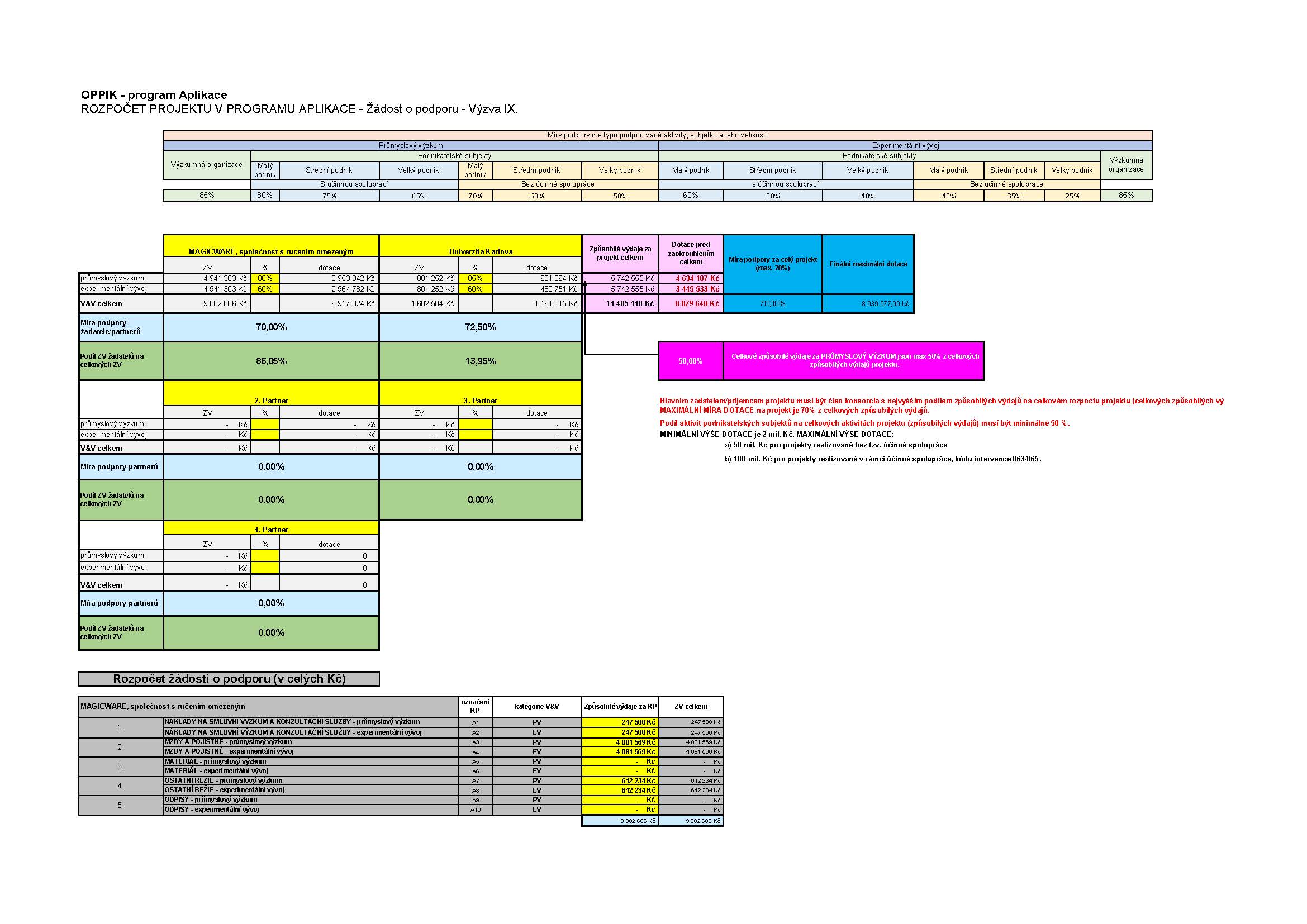 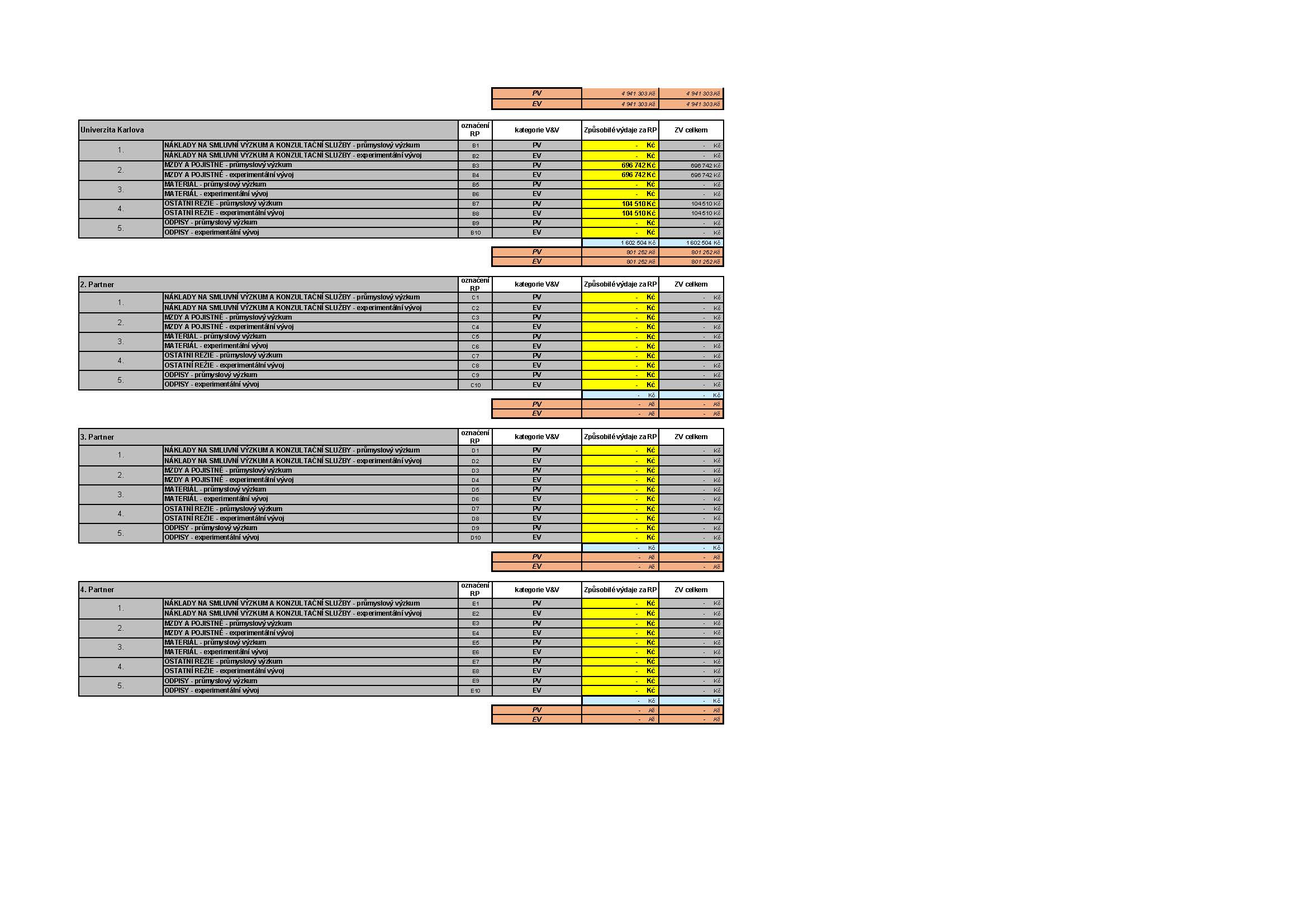 